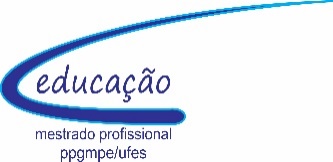 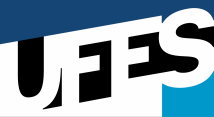 UNIVERSIDADE FEDERAL DO ESPÍRITO SANTO  CENTRO DE EDUCAÇÃOPROGRAMA DE PÓS GRADUAÇÃO DE MESTRADO PROFISSIONAL EM EDUCAÇÃO Vitória – ES, 05 de Março de  2018Prof. Dr. Soler GonzalezProfessor da DisciplinaCROMOGRAMA DA DISCIPLINALinha 2: Práticas Educativas, Diversidade e Inclusão Escolar – SALA 24MARÇOABRILMAIOJUNHOCursoCódigoDisciplinaDisciplinaDisciplinaDisciplinaMestrado Profissional em EducaçãoMPE 1012Diversidade e Diferença em EduaçãoDiversidade e Diferença em EduaçãoDiversidade e Diferença em EduaçãoDiversidade e Diferença em EduaçãoProfessor:Soler GonzalezSemestre2º2018/1Carga HoráriaCréditosProfessor:Soler GonzalezSemestre2º2018/1302Ementa:Ementa:Ementa:Ementa:Ementa:Ementa:Ementa:Diversidade e diferença. Educação e diversidade de naturezas étnico-raciais, socioambientais, gênero, faixas geracionais, condições diferenciadas de acesso e produção do conhecimento. Movimentos sociais e políticas de inclusão social e escolar.Diversidade e diferença. Educação e diversidade de naturezas étnico-raciais, socioambientais, gênero, faixas geracionais, condições diferenciadas de acesso e produção do conhecimento. Movimentos sociais e políticas de inclusão social e escolar.Diversidade e diferença. Educação e diversidade de naturezas étnico-raciais, socioambientais, gênero, faixas geracionais, condições diferenciadas de acesso e produção do conhecimento. Movimentos sociais e políticas de inclusão social e escolar.Diversidade e diferença. Educação e diversidade de naturezas étnico-raciais, socioambientais, gênero, faixas geracionais, condições diferenciadas de acesso e produção do conhecimento. Movimentos sociais e políticas de inclusão social e escolar.Diversidade e diferença. Educação e diversidade de naturezas étnico-raciais, socioambientais, gênero, faixas geracionais, condições diferenciadas de acesso e produção do conhecimento. Movimentos sociais e políticas de inclusão social e escolar.Diversidade e diferença. Educação e diversidade de naturezas étnico-raciais, socioambientais, gênero, faixas geracionais, condições diferenciadas de acesso e produção do conhecimento. Movimentos sociais e políticas de inclusão social e escolar.Diversidade e diferença. Educação e diversidade de naturezas étnico-raciais, socioambientais, gênero, faixas geracionais, condições diferenciadas de acesso e produção do conhecimento. Movimentos sociais e políticas de inclusão social e escolar.Objetivos:Objetivos:Objetivos:Objetivos:Objetivos:Objetivos:Objetivos:1- Problematizar abordagens epistemológicas e metodológicas que abarcam as relações de diversidade e diferença em educação;2- Elaborar textos ensaísticos com o uso de diferentes linguagens e que abarquem as relações de diversidade e diferença em educação e na vida cotidiana;3- Fomentar a pesquisa e a escrita como processo de formação política e pedagógica frente aos contextos que envolvem a diversidade e a diferença em educação;1- Problematizar abordagens epistemológicas e metodológicas que abarcam as relações de diversidade e diferença em educação;2- Elaborar textos ensaísticos com o uso de diferentes linguagens e que abarquem as relações de diversidade e diferença em educação e na vida cotidiana;3- Fomentar a pesquisa e a escrita como processo de formação política e pedagógica frente aos contextos que envolvem a diversidade e a diferença em educação;1- Problematizar abordagens epistemológicas e metodológicas que abarcam as relações de diversidade e diferença em educação;2- Elaborar textos ensaísticos com o uso de diferentes linguagens e que abarquem as relações de diversidade e diferença em educação e na vida cotidiana;3- Fomentar a pesquisa e a escrita como processo de formação política e pedagógica frente aos contextos que envolvem a diversidade e a diferença em educação;1- Problematizar abordagens epistemológicas e metodológicas que abarcam as relações de diversidade e diferença em educação;2- Elaborar textos ensaísticos com o uso de diferentes linguagens e que abarquem as relações de diversidade e diferença em educação e na vida cotidiana;3- Fomentar a pesquisa e a escrita como processo de formação política e pedagógica frente aos contextos que envolvem a diversidade e a diferença em educação;1- Problematizar abordagens epistemológicas e metodológicas que abarcam as relações de diversidade e diferença em educação;2- Elaborar textos ensaísticos com o uso de diferentes linguagens e que abarquem as relações de diversidade e diferença em educação e na vida cotidiana;3- Fomentar a pesquisa e a escrita como processo de formação política e pedagógica frente aos contextos que envolvem a diversidade e a diferença em educação;1- Problematizar abordagens epistemológicas e metodológicas que abarcam as relações de diversidade e diferença em educação;2- Elaborar textos ensaísticos com o uso de diferentes linguagens e que abarquem as relações de diversidade e diferença em educação e na vida cotidiana;3- Fomentar a pesquisa e a escrita como processo de formação política e pedagógica frente aos contextos que envolvem a diversidade e a diferença em educação;1- Problematizar abordagens epistemológicas e metodológicas que abarcam as relações de diversidade e diferença em educação;2- Elaborar textos ensaísticos com o uso de diferentes linguagens e que abarquem as relações de diversidade e diferença em educação e na vida cotidiana;3- Fomentar a pesquisa e a escrita como processo de formação política e pedagógica frente aos contextos que envolvem a diversidade e a diferença em educação;Metodologia:Metodologia:Metodologia:Metodologia:Metodologia:Metodologia:Metodologia:Metodologia:1 -Estudos e pesquisas de temas relacionados com as noções de diversidade e diferença em educação, relacionando-os com os interesses e objetos-processos de pesquisa da dissertação a ser escrita; 2- Fomentar momentos de diálogos, saberes e de experiências relacionadas com as questões de diversidade e diferença em educação, pensando-as como potencial político, pedagógico e formativo;3- Criar textos ensaísticos que narrem experiências cotidianas relacionadas com as questões de diversidade e diferença em educação, pensando essas experiências como potencial político, pedagógico e formativo;4- Convidar colaboradores para conversarem e debaterem as temáticas de diversidade e diferença em educação.1 -Estudos e pesquisas de temas relacionados com as noções de diversidade e diferença em educação, relacionando-os com os interesses e objetos-processos de pesquisa da dissertação a ser escrita; 2- Fomentar momentos de diálogos, saberes e de experiências relacionadas com as questões de diversidade e diferença em educação, pensando-as como potencial político, pedagógico e formativo;3- Criar textos ensaísticos que narrem experiências cotidianas relacionadas com as questões de diversidade e diferença em educação, pensando essas experiências como potencial político, pedagógico e formativo;4- Convidar colaboradores para conversarem e debaterem as temáticas de diversidade e diferença em educação.1 -Estudos e pesquisas de temas relacionados com as noções de diversidade e diferença em educação, relacionando-os com os interesses e objetos-processos de pesquisa da dissertação a ser escrita; 2- Fomentar momentos de diálogos, saberes e de experiências relacionadas com as questões de diversidade e diferença em educação, pensando-as como potencial político, pedagógico e formativo;3- Criar textos ensaísticos que narrem experiências cotidianas relacionadas com as questões de diversidade e diferença em educação, pensando essas experiências como potencial político, pedagógico e formativo;4- Convidar colaboradores para conversarem e debaterem as temáticas de diversidade e diferença em educação.1 -Estudos e pesquisas de temas relacionados com as noções de diversidade e diferença em educação, relacionando-os com os interesses e objetos-processos de pesquisa da dissertação a ser escrita; 2- Fomentar momentos de diálogos, saberes e de experiências relacionadas com as questões de diversidade e diferença em educação, pensando-as como potencial político, pedagógico e formativo;3- Criar textos ensaísticos que narrem experiências cotidianas relacionadas com as questões de diversidade e diferença em educação, pensando essas experiências como potencial político, pedagógico e formativo;4- Convidar colaboradores para conversarem e debaterem as temáticas de diversidade e diferença em educação.1 -Estudos e pesquisas de temas relacionados com as noções de diversidade e diferença em educação, relacionando-os com os interesses e objetos-processos de pesquisa da dissertação a ser escrita; 2- Fomentar momentos de diálogos, saberes e de experiências relacionadas com as questões de diversidade e diferença em educação, pensando-as como potencial político, pedagógico e formativo;3- Criar textos ensaísticos que narrem experiências cotidianas relacionadas com as questões de diversidade e diferença em educação, pensando essas experiências como potencial político, pedagógico e formativo;4- Convidar colaboradores para conversarem e debaterem as temáticas de diversidade e diferença em educação.1 -Estudos e pesquisas de temas relacionados com as noções de diversidade e diferença em educação, relacionando-os com os interesses e objetos-processos de pesquisa da dissertação a ser escrita; 2- Fomentar momentos de diálogos, saberes e de experiências relacionadas com as questões de diversidade e diferença em educação, pensando-as como potencial político, pedagógico e formativo;3- Criar textos ensaísticos que narrem experiências cotidianas relacionadas com as questões de diversidade e diferença em educação, pensando essas experiências como potencial político, pedagógico e formativo;4- Convidar colaboradores para conversarem e debaterem as temáticas de diversidade e diferença em educação.1 -Estudos e pesquisas de temas relacionados com as noções de diversidade e diferença em educação, relacionando-os com os interesses e objetos-processos de pesquisa da dissertação a ser escrita; 2- Fomentar momentos de diálogos, saberes e de experiências relacionadas com as questões de diversidade e diferença em educação, pensando-as como potencial político, pedagógico e formativo;3- Criar textos ensaísticos que narrem experiências cotidianas relacionadas com as questões de diversidade e diferença em educação, pensando essas experiências como potencial político, pedagógico e formativo;4- Convidar colaboradores para conversarem e debaterem as temáticas de diversidade e diferença em educação.1 -Estudos e pesquisas de temas relacionados com as noções de diversidade e diferença em educação, relacionando-os com os interesses e objetos-processos de pesquisa da dissertação a ser escrita; 2- Fomentar momentos de diálogos, saberes e de experiências relacionadas com as questões de diversidade e diferença em educação, pensando-as como potencial político, pedagógico e formativo;3- Criar textos ensaísticos que narrem experiências cotidianas relacionadas com as questões de diversidade e diferença em educação, pensando essas experiências como potencial político, pedagógico e formativo;4- Convidar colaboradores para conversarem e debaterem as temáticas de diversidade e diferença em educação.Avaliação:Avaliação:Avaliação:Avaliação:Avaliação:Avaliação:Avaliação: - Elaboração de textos ensaísticos individuais com diferentes linguagens (imagens, músicas, poesias, vídeos) abordando as relações de diversidade e diferença em educação, na vida cotidiana, e com os projetos de pesquisas em andamento;  (04 ensaios)- Elaboração de artigo para publicação a partir dos ensaios e aulas. - Elaboração de textos ensaísticos individuais com diferentes linguagens (imagens, músicas, poesias, vídeos) abordando as relações de diversidade e diferença em educação, na vida cotidiana, e com os projetos de pesquisas em andamento;  (04 ensaios)- Elaboração de artigo para publicação a partir dos ensaios e aulas. - Elaboração de textos ensaísticos individuais com diferentes linguagens (imagens, músicas, poesias, vídeos) abordando as relações de diversidade e diferença em educação, na vida cotidiana, e com os projetos de pesquisas em andamento;  (04 ensaios)- Elaboração de artigo para publicação a partir dos ensaios e aulas. - Elaboração de textos ensaísticos individuais com diferentes linguagens (imagens, músicas, poesias, vídeos) abordando as relações de diversidade e diferença em educação, na vida cotidiana, e com os projetos de pesquisas em andamento;  (04 ensaios)- Elaboração de artigo para publicação a partir dos ensaios e aulas. - Elaboração de textos ensaísticos individuais com diferentes linguagens (imagens, músicas, poesias, vídeos) abordando as relações de diversidade e diferença em educação, na vida cotidiana, e com os projetos de pesquisas em andamento;  (04 ensaios)- Elaboração de artigo para publicação a partir dos ensaios e aulas. - Elaboração de textos ensaísticos individuais com diferentes linguagens (imagens, músicas, poesias, vídeos) abordando as relações de diversidade e diferença em educação, na vida cotidiana, e com os projetos de pesquisas em andamento;  (04 ensaios)- Elaboração de artigo para publicação a partir dos ensaios e aulas. - Elaboração de textos ensaísticos individuais com diferentes linguagens (imagens, músicas, poesias, vídeos) abordando as relações de diversidade e diferença em educação, na vida cotidiana, e com os projetos de pesquisas em andamento;  (04 ensaios)- Elaboração de artigo para publicação a partir dos ensaios e aulas.BibliografiaLIBÂNEO, José Carlos; ALVES, Nilda (Org.). Temas de pedagogia: diálogos entre didática e currículo. São Paulo, SP: Cortez, 2012. 551 p. ISBN 9788524919428 (broch.) LOURO, Guacira Lopes (Org.). O corpo educado: pedagogias da sexualidade. Belo Horizonte: Autêntica, 1999. MUNANGA, Kabengele e GOMES, Nilma Lino. Para entender o negro no Brasil de hoje: história, realidades, problemas e caminhos. São Paulo: Global; Ação Educativa, 2004. SANTOS, Boaventura de Sousa. Renovar a teoria crítica e reinventar a emancipação social. São Paulo: Boitempo, 2007. 126 p. ISBN 9788575590911 (broch.)BibliografiaLIBÂNEO, José Carlos; ALVES, Nilda (Org.). Temas de pedagogia: diálogos entre didática e currículo. São Paulo, SP: Cortez, 2012. 551 p. ISBN 9788524919428 (broch.) LOURO, Guacira Lopes (Org.). O corpo educado: pedagogias da sexualidade. Belo Horizonte: Autêntica, 1999. MUNANGA, Kabengele e GOMES, Nilma Lino. Para entender o negro no Brasil de hoje: história, realidades, problemas e caminhos. São Paulo: Global; Ação Educativa, 2004. SANTOS, Boaventura de Sousa. Renovar a teoria crítica e reinventar a emancipação social. São Paulo: Boitempo, 2007. 126 p. ISBN 9788575590911 (broch.)BibliografiaLIBÂNEO, José Carlos; ALVES, Nilda (Org.). Temas de pedagogia: diálogos entre didática e currículo. São Paulo, SP: Cortez, 2012. 551 p. ISBN 9788524919428 (broch.) LOURO, Guacira Lopes (Org.). O corpo educado: pedagogias da sexualidade. Belo Horizonte: Autêntica, 1999. MUNANGA, Kabengele e GOMES, Nilma Lino. Para entender o negro no Brasil de hoje: história, realidades, problemas e caminhos. São Paulo: Global; Ação Educativa, 2004. SANTOS, Boaventura de Sousa. Renovar a teoria crítica e reinventar a emancipação social. São Paulo: Boitempo, 2007. 126 p. ISBN 9788575590911 (broch.)BibliografiaLIBÂNEO, José Carlos; ALVES, Nilda (Org.). Temas de pedagogia: diálogos entre didática e currículo. São Paulo, SP: Cortez, 2012. 551 p. ISBN 9788524919428 (broch.) LOURO, Guacira Lopes (Org.). O corpo educado: pedagogias da sexualidade. Belo Horizonte: Autêntica, 1999. MUNANGA, Kabengele e GOMES, Nilma Lino. Para entender o negro no Brasil de hoje: história, realidades, problemas e caminhos. São Paulo: Global; Ação Educativa, 2004. SANTOS, Boaventura de Sousa. Renovar a teoria crítica e reinventar a emancipação social. São Paulo: Boitempo, 2007. 126 p. ISBN 9788575590911 (broch.)BibliografiaLIBÂNEO, José Carlos; ALVES, Nilda (Org.). Temas de pedagogia: diálogos entre didática e currículo. São Paulo, SP: Cortez, 2012. 551 p. ISBN 9788524919428 (broch.) LOURO, Guacira Lopes (Org.). O corpo educado: pedagogias da sexualidade. Belo Horizonte: Autêntica, 1999. MUNANGA, Kabengele e GOMES, Nilma Lino. Para entender o negro no Brasil de hoje: história, realidades, problemas e caminhos. São Paulo: Global; Ação Educativa, 2004. SANTOS, Boaventura de Sousa. Renovar a teoria crítica e reinventar a emancipação social. São Paulo: Boitempo, 2007. 126 p. ISBN 9788575590911 (broch.)BibliografiaLIBÂNEO, José Carlos; ALVES, Nilda (Org.). Temas de pedagogia: diálogos entre didática e currículo. São Paulo, SP: Cortez, 2012. 551 p. ISBN 9788524919428 (broch.) LOURO, Guacira Lopes (Org.). O corpo educado: pedagogias da sexualidade. Belo Horizonte: Autêntica, 1999. MUNANGA, Kabengele e GOMES, Nilma Lino. Para entender o negro no Brasil de hoje: história, realidades, problemas e caminhos. São Paulo: Global; Ação Educativa, 2004. SANTOS, Boaventura de Sousa. Renovar a teoria crítica e reinventar a emancipação social. São Paulo: Boitempo, 2007. 126 p. ISBN 9788575590911 (broch.)BibliografiaLIBÂNEO, José Carlos; ALVES, Nilda (Org.). Temas de pedagogia: diálogos entre didática e currículo. São Paulo, SP: Cortez, 2012. 551 p. ISBN 9788524919428 (broch.) LOURO, Guacira Lopes (Org.). O corpo educado: pedagogias da sexualidade. Belo Horizonte: Autêntica, 1999. MUNANGA, Kabengele e GOMES, Nilma Lino. Para entender o negro no Brasil de hoje: história, realidades, problemas e caminhos. São Paulo: Global; Ação Educativa, 2004. SANTOS, Boaventura de Sousa. Renovar a teoria crítica e reinventar a emancipação social. São Paulo: Boitempo, 2007. 126 p. ISBN 9788575590911 (broch.)Bibliografia ComplementarBibliografia ComplementarBibliografia ComplementarBibliografia ComplementarBibliografia ComplementarBibliografia ComplementarBibliografia ComplementarGUIMARÃES, Antônio Sérgio Alfredo. Racismo e Anti-Racismo no Brasil. São Paulo: Editora 34, 1999.GUIMARÃES, Samuel Pinheiro (Orgs). Anais de seminários regionais preparatórios para a conferência mundial contra o racismo, discriminação racial, xenofobia e intolerância correlata. Brasília: Ministério da Justiça, 2001.SANTOS, Sales Augusto dos. Ação Afirmativa ou a Utopia Possível: O Perfil dos Professores e dos Pós-Graduandos e a Opinião destes sobre Ações Afirmativas para os Negros Ingressarem nos Cursos de Graduação da UnB. Relatório Final de Pesquisa. Brasília: ANPEd/ 2° Concurso Negro e Educação, mimeo, 2002.Obs: consideramos também como “bibliografias complementares”, outros artigos, revistas, entrevistas, rodas de conversas com convidados, vídeos, assim como as expressões poéticas, musicais, literárias e libertárias.GUIMARÃES, Antônio Sérgio Alfredo. Racismo e Anti-Racismo no Brasil. São Paulo: Editora 34, 1999.GUIMARÃES, Samuel Pinheiro (Orgs). Anais de seminários regionais preparatórios para a conferência mundial contra o racismo, discriminação racial, xenofobia e intolerância correlata. Brasília: Ministério da Justiça, 2001.SANTOS, Sales Augusto dos. Ação Afirmativa ou a Utopia Possível: O Perfil dos Professores e dos Pós-Graduandos e a Opinião destes sobre Ações Afirmativas para os Negros Ingressarem nos Cursos de Graduação da UnB. Relatório Final de Pesquisa. Brasília: ANPEd/ 2° Concurso Negro e Educação, mimeo, 2002.Obs: consideramos também como “bibliografias complementares”, outros artigos, revistas, entrevistas, rodas de conversas com convidados, vídeos, assim como as expressões poéticas, musicais, literárias e libertárias.GUIMARÃES, Antônio Sérgio Alfredo. Racismo e Anti-Racismo no Brasil. São Paulo: Editora 34, 1999.GUIMARÃES, Samuel Pinheiro (Orgs). Anais de seminários regionais preparatórios para a conferência mundial contra o racismo, discriminação racial, xenofobia e intolerância correlata. Brasília: Ministério da Justiça, 2001.SANTOS, Sales Augusto dos. Ação Afirmativa ou a Utopia Possível: O Perfil dos Professores e dos Pós-Graduandos e a Opinião destes sobre Ações Afirmativas para os Negros Ingressarem nos Cursos de Graduação da UnB. Relatório Final de Pesquisa. Brasília: ANPEd/ 2° Concurso Negro e Educação, mimeo, 2002.Obs: consideramos também como “bibliografias complementares”, outros artigos, revistas, entrevistas, rodas de conversas com convidados, vídeos, assim como as expressões poéticas, musicais, literárias e libertárias.GUIMARÃES, Antônio Sérgio Alfredo. Racismo e Anti-Racismo no Brasil. São Paulo: Editora 34, 1999.GUIMARÃES, Samuel Pinheiro (Orgs). Anais de seminários regionais preparatórios para a conferência mundial contra o racismo, discriminação racial, xenofobia e intolerância correlata. Brasília: Ministério da Justiça, 2001.SANTOS, Sales Augusto dos. Ação Afirmativa ou a Utopia Possível: O Perfil dos Professores e dos Pós-Graduandos e a Opinião destes sobre Ações Afirmativas para os Negros Ingressarem nos Cursos de Graduação da UnB. Relatório Final de Pesquisa. Brasília: ANPEd/ 2° Concurso Negro e Educação, mimeo, 2002.Obs: consideramos também como “bibliografias complementares”, outros artigos, revistas, entrevistas, rodas de conversas com convidados, vídeos, assim como as expressões poéticas, musicais, literárias e libertárias.GUIMARÃES, Antônio Sérgio Alfredo. Racismo e Anti-Racismo no Brasil. São Paulo: Editora 34, 1999.GUIMARÃES, Samuel Pinheiro (Orgs). Anais de seminários regionais preparatórios para a conferência mundial contra o racismo, discriminação racial, xenofobia e intolerância correlata. Brasília: Ministério da Justiça, 2001.SANTOS, Sales Augusto dos. Ação Afirmativa ou a Utopia Possível: O Perfil dos Professores e dos Pós-Graduandos e a Opinião destes sobre Ações Afirmativas para os Negros Ingressarem nos Cursos de Graduação da UnB. Relatório Final de Pesquisa. Brasília: ANPEd/ 2° Concurso Negro e Educação, mimeo, 2002.Obs: consideramos também como “bibliografias complementares”, outros artigos, revistas, entrevistas, rodas de conversas com convidados, vídeos, assim como as expressões poéticas, musicais, literárias e libertárias.GUIMARÃES, Antônio Sérgio Alfredo. Racismo e Anti-Racismo no Brasil. São Paulo: Editora 34, 1999.GUIMARÃES, Samuel Pinheiro (Orgs). Anais de seminários regionais preparatórios para a conferência mundial contra o racismo, discriminação racial, xenofobia e intolerância correlata. Brasília: Ministério da Justiça, 2001.SANTOS, Sales Augusto dos. Ação Afirmativa ou a Utopia Possível: O Perfil dos Professores e dos Pós-Graduandos e a Opinião destes sobre Ações Afirmativas para os Negros Ingressarem nos Cursos de Graduação da UnB. Relatório Final de Pesquisa. Brasília: ANPEd/ 2° Concurso Negro e Educação, mimeo, 2002.Obs: consideramos também como “bibliografias complementares”, outros artigos, revistas, entrevistas, rodas de conversas com convidados, vídeos, assim como as expressões poéticas, musicais, literárias e libertárias.GUIMARÃES, Antônio Sérgio Alfredo. Racismo e Anti-Racismo no Brasil. São Paulo: Editora 34, 1999.GUIMARÃES, Samuel Pinheiro (Orgs). Anais de seminários regionais preparatórios para a conferência mundial contra o racismo, discriminação racial, xenofobia e intolerância correlata. Brasília: Ministério da Justiça, 2001.SANTOS, Sales Augusto dos. Ação Afirmativa ou a Utopia Possível: O Perfil dos Professores e dos Pós-Graduandos e a Opinião destes sobre Ações Afirmativas para os Negros Ingressarem nos Cursos de Graduação da UnB. Relatório Final de Pesquisa. Brasília: ANPEd/ 2° Concurso Negro e Educação, mimeo, 2002.Obs: consideramos também como “bibliografias complementares”, outros artigos, revistas, entrevistas, rodas de conversas com convidados, vídeos, assim como as expressões poéticas, musicais, literárias e libertárias.DIASMATUTINO: 8h às 12h05  Acolhida do Semestre Letivo e Apresentação do Plano de Ensino da Disciplina;19 Texto indicado: SANTOS, Boaventura de Sousa. Renovar a teoria crítica e reinventar a emancipação social. São Paulo: Boitempo, 2007. 126 p. DIASMATUTINO: 8h às 12h02Textos indicados: - Ensinar e aprender, aprender e ensinar: o lugar da teoria e da prática em didática (José Carlos Libâneo) - Ensinar e aprender/ “aprenderensinar”: o lugar da teoria e da prática em currículo. (Nilda Alves e Inês Barbosa de Oliveira)In: LIBÂNEO, José Carlos; ALVES, Nilda (Org.). Temas de pedagogia: diálogos entre didática e currículo. São Paulo, SP: Cortez, 2012. 551 p. (Capítulos 1 e 2)16 Textos indicados: - Artefatos nas redes educativas dos cotidianos de terreiros de candomblé nas relações possíveis com as escolas: discutindo as noções de tradição, cultura e identidade (Stela Guedes Caputo)- Sobre formação de professores e professoras: questões curriculares. (Regina Leite Garcia e Nilda Alves)In: LIBÂNEO, José Carlos; ALVES, Nilda (Org.). Temas de pedagogia: diálogos entre didática e currículo. São Paulo, SP: Cortez, 2012. 551 p. (Capítulos 16 e 22)DIASMATUTINO: 8h às 12h07Texto indicado: MUNANGA, Kabengele e GOMES, Nilma Lino. Para entender o negro no Brasil de hoje: história, realidades, problemas e caminhos. São Paulo: Global; Ação Educativa, 2004.Texto indicado: Entrevistas com o professor Kabengele Munanga.21 Texto indicado: MUNANGA, Kabengele e GOMES, Nilma Lino. Para entender o negro no Brasil de hoje: história, realidades, problemas e caminhos. São Paulo: Global; Ação Educativa, 2004.Texto indicado: Entrevista e artigo com NIlma Lino GomesDIASMATUTINO: 8h às 12h04 Textos indicados: - Pedagogias da sexualidade (Guacira Lopes Louro).In: LOURO, Guacira Lopes (Org.). O corpo educado: pedagogias da sexualidade. Belo Horizonte: Autêntica, 1999.- Entrevistas com Guacira Lopes Louro18 Textos indicados: - Eros, erotismo e o processo pedagógico (bell hooks). In: LOURO, Guacira Lopes (Org.). O corpo educado: pedagogias da sexualidade. Belo Horizonte: Autêntica, 1999.- Entrevistas com bell hooks